http://www.1260-1290-days-bible-prophecy.org/day-year-principle.htmlBible Prophecy Numbers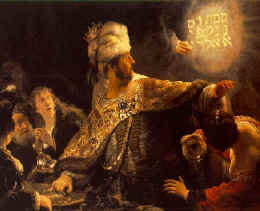 How A Day Can Equal a Year(Or, a Thousand Years)The fact that a day can signify a year is of crucial importance in the study of the bible numbers.Steve Gregg in his parallel commentary on the four main Protestant views of Revelation lists a number of outstanding theologians who have held the "historicist" view. (The "historicist" regards the Book of Revelation as a survey of the whole of Church history. Personally, I find that all four views compliment one another.)Concerning the historicist view, Gregg says: "A unique characteristic of this line of interpretation is its advocacy of what is called the "year-for-a-day principle."’" He lists the following among the adherents of the historicist view:"John Wycliffe, John Knox, William Tyndale, Martin Luther, John Calvin, Ulrich Zwingli, Phillip Melanchthon, Sir Isaac Newton, Jan Huss, John Foxe, John Wesley, Jonathan Edwards, George Whitefield, Charles Finney, C. H. Spurgeon, Matthew Henry, Adam Clarke, Albert Barnes, E. B. Elliot, H. Grattan Guinness, and Bishop Thomas Newton." (S. Gregg, "Revelation: Four Views," Nashville: Thomas Nelson Pub, 1997, p. 34.)Bible Numbers: A day can equal a year:The following are examples of a day representing a year in the bible1) "A day for each year" in the account of the ten spies returning with a bad report to Moses about the Promised Land after spying it out for 40 days:"And your children shall wander in the wilderness forty years, and bear your whoredoms, until your carcasses be wasted in the wilderness. After the number of the days in which you searched the land, even forty days, each day for a year, shall ye bear your iniquities, even forty years..." (Numbers 14:33,34a)2) Ezekiel is told to lie on his side 390 plus 40 days --- "a day for each year""Lie thou also upon thy left side, and lay the iniquity of the house of Israel upon it: according to the number of the days that thou shalt lie upon it thou shalt bear their iniquity. For I have laid upon thee the years of their iniquity, according to the number of the days, three hundred and ninety days: so shalt thou bear the iniquity of the house of Israel. And when thou hast accomplished them, lie again on thy right side, and thou shalt bear the iniquity of the house of Judah forty days: I have appointed thee each day for a year" (Ezekiel 4:4-6).3) The Law of Moses commands that the 7th day be a day of rest, and that likewise the 7th year be a year of rest, (Ex. 20:8-11; 23:10-11). This lays a pattern for the very important prophecy of Daniel's seventy weeks.4) Daniel's vision of the " seventy weeks" (490 days)"Seventy weeks are determined upon thy people and upon thy holy city ... from the going forth of the commandment to restore and to build Jerusalem unto the Messiah the Prince shall be seven weeks, and threescore and two weeks ... And after threescore and two weeks shall Messiah be cut off, but not for himself: and the people of the prince that shall come shall destroy the city and the sanctuary; and the end thereof shall be with a flood, and unto the end of the war desolations are determined. And he shall confirm the covenant with many for one week: and in the midst of the week he shall cause the sacrifice and the oblation to cease..." (Daniel 9:24-27)The "week" referred to here represents (primarily) a symbolic seven-year period. Thus once again, one day is made to signify one year. Here is why Daniel's "week" denotes seven years:a) This vision (of ch. 9) came to Daniel upon his understanding that the 70 years of Israelite exile (as prophesied by Jeremiah) had just elapsed:"In the first year of his reign I Daniel understood by books the number of the years, whereof the word of the LORD came to Jeremiah the prophet, that he would accomplish seventy years in the desolations of Jerusalem" (Daniel 9:2).It is reasonable to deduce that since the occasion for Daniel's vision was his understanding of the 70 years of Jeremiah, and that since the vision to Daniel concerned a like number of 70 weeks, therefore 70 weeks can equal 70 (x 7) years. Nevertheless, Daniel's "week" as a literal 7-day-period is also a valid interpretation. Both days and years weave together.b) Seventy literal weeks would not be enough time to accomplish all the things mentioned as having to transpire within the scope of Daniel's "seventy-weeks" vision. For this reason, most evangelical scholars view the seventy weeks of Daniel as symbolic years.c) The Hebrew term for "weeks" is actually the plural of the word for "seven," without specifying whether it is days, months, or years; (see Walvoord "Daniel: The Key to Prophetic Revelation", p. 219).d) Daniel's "seven-weeks" (49 days) can be understood symbolically as 49 years because of it's similarity with the seven weeks (49 days) till Pentecost; and the seven weeks of Pentecost follows the patters of the seven-times-seven years (49 years) of the Jubilee, (Deut. 16:9, Lev. 25:8). e) The "dividing" of the last "week" of the 70 "weeks" is further explained in Daniel 12:9, where the 1290 days is mentioned. One-half ("dividing") of "one week" (i.e., of 7 years) amounts to this 1290  days; (i.e., 3.5 x 360 = 1260 days, + leap month = 1290 days). Hence, one "week" must symbolize years in order for half-a-week to total 1290 days (instead of a literal 3½ days). A fuller treatment of the 1290 shall be explained elsewhere, but for now please note the following:i) The 390 + 40 = 430 days/years of Ezekiel (mentioned earlier) are exactly one-third of 1290, (cf., Ezekiel 4:4-8, 5:2. I.e., 430 days x 3 = 1290 days). ii) The time from when Ezekiel was told to lay on his side 430 days symbolizing the siege of Jerusalem (593 BC), until the end of the literal siege of Jerusalem (586 BC), are 7 full years, or 3½ + 3½ years. iii) The total siege-length of Ezekiel's symbolic siege of 390 (+ 40) days, plus the 945 days of the literal siege, amounts to 1335 days---the same figure found coupled with the 1290 days in Daniel 12:9.  iv) The fact that there are 1290 years from the entry into Egypt (1876 BC, which lasted 430 years until the exodus, 1446 BC), until the exile back again into Egypt (and Babylon) at the fall of Jerusalem (586 BC), is proof that 1290 days are intended to be years as well.v.) See www.360calendar.com for more.Bible Numbers: A day can equal a 1000 years:1) The Apostle Peter says that, "one day … is as a thousand years"."But, beloved, be not ignorant of this one thing, that one day is with the Lord as a thousand years, and a thousand years as one day..." (2Peter 3:8,10). 
{Compare this in context also with Revelation 20:2-7.}Peter seems to be quoting Moses in the book of Psalms. "Lord, you have been our dwelling place throughout all generations...You turn men back to dust, saying, "Return to dust, O sons of men." For a thousand years in your sight are like a day that has just gone by, or like a watch in the night." (Psalm 90:1,3,4)2) In Genesis 2:17, it says: "In the day you eat of the fruit of this tree you shall surely die." It is no coincidence that those who lived before the Flood died just short of a 1000 years of age. Thus figuratively speaking, Adam, and all his offspring before the flood, died within a "day"---that is, within a thousand years. Also see "A day can equal a year"  ( Part -2-)
And,  "A-Day-Equals-a-Year Principle"How Israel  became a nation in 1948 on the exact date predicted in the Bible, 
1260 plus 1260 years from when Ezekiel received his vision of the new temple in Ezek. 40.Timeline of Events Surrounding the Exodus:  The 360-Calendar, bible prophecy, and "day-years"Bible Prophecy Numbers
Home PageThis powerful video is less than one minute long! Please share it!http://www.1260-1290-days-bible-prophecy.org/bible_prophecy-Israel-nation-1260-years-x2-A-1.htmHow the exact date when Israel became a nation was prophesied in the Bible!May 14, 1948
 (Midnight, Iyar 6)
(But, 'Pentecost' on 360 Calendar)(Part 1 of 6)
 
  -1-  -2-  -3-  -4-  -5-  -6-    
For printersSummary:From the date when Ezekiel measured the visionary temple in Ezekiel 40 unto 1948 when Israel became a nation are 1260 plus 1260 years. It happens that 1260 plus 1260 days is an important seven-year period in the bible, referred to in Rev. 11-13 and elsewhere. (360 days x 7 = 7 years.)Israel became a nation Sivan 5 on the 360 calendar, which was May 14 evening to May 15 evening in 1948. Israel became a nation at midnight May 14th ending, in 1948, upon the termination of the British mandate.Ezekiel 40:1 In the twenty-fifth year of our captivity, in the beginning of the year, on the tenth of the month, in the fourteenth year after that the city was smitten, on that same day the hand of Jehovah was upon me, and he brought me thither. (Nisan 10, 573 BC.)Eze 40:2 In the visions of God brought he me into the land of Israel, and set me upon a very high mountain; and upon it was as the building of a city, on the south.Eze 40:3 And he brought me thither, and behold, there was a man whose appearance was like the appearance of brass, with a flax-cord in his hand, and a measuring-reed; and he stood in the gate.Eze 40:4 And the man said unto me, Son of man, behold with thine eyes, and hear with thine ears, and set thy heart upon all that I shall shew thee; for in order that it might be shewn unto thee art thou brought hither. Declare to the house of Israel all that thou seest.From the date when Ezekiel measured the visionary temple in Ezekiel 40 unto 1948 when Israel became a nation are 1260 years plus 1260 years.Questions and Answers:Que. What is significant about Israel becoming a nation in 1948?Ans. It fulfilled such prophecies as Ezekiel 36 and 37 and heralded the soon end of the age. Palestine was a desert land before Israel recently made it "like the garden of Eden."Ezekiel 36:33-35 (ASV) Thus saith the Lord Jehovah: In the day that I cleanse you from all your iniquities, I will cause the cities to be inhabited, and the waste places shall be builded. And the land that was desolate shall be tilled, whereas it was a desolation in the sight of all that passed by. And they shall say, This land that was desolate is become like the garden of Eden; and the waste and desolate and ruined cities are fortified and inhabited.Que. What is the connection between the measuring of the temple in Ezekiel 40 and Israel becoming a nation, aside from there being 1260 years plus 1260 years?Ans. The prophecy of Ezekiel 36 and 37 about the return of Israel to her own land flows naturally into the subject of the rebuilding of the temple in Ezekiel 40. Simply put, Israel is not fully restored until God Himself sits within His temple in Jerusalem. Thus, there needs to be a temple. The temple is the climax of a restored Israel. Note the last verses of Ezekiel 37.Ezekiel 37:25 And they shall dwell in the land that I have given unto Jacob my servant, wherein your fathers dwelt; and they shall dwell therein, they, and their children, and their children's children, for ever: and David my servant shall be their prince for ever.Eze 37:26 Moreover I will make a covenant of peace with them; it shall be an everlasting covenant with them; and I will place them, and multiply them, and will set my sanctuary in the midst of them for evermore.Eze 37:27-28 My tabernacle also shall be with them; and I will be their God, and they shall be my people. And the nations shall know that I am Jehovah that sanctifieth Israel, when my sanctuary shall be in the midst of them for evermore.Que. Why wasn't Israel restored completed in 1948, including the temple mount?Ans. In Ezekiel's account of the fall of Jerusalem, God's Spirit departs from the temple and leaves Jerusalem in specific stages (beginning 592 BC) and then comes back in stages 19 years later in 573 BC, (Ezek. 8, 40). In the same way, Israel is now being restored in stages --- each stage on a timeframe predicted by the bible. The next stage in God's plan for Jerusalem also happened exactly 19 years after Israel became a nation in 1948: The 1967, Six-Day War.The 1967, Six-Day WarThe next stage in Israel's restoration was the six-day war waged exactly 19 years later, to the day on the 360 calendar, June 5-10, 1967. In the war, the temple mount was captured along with east Jerusalem. Thus, June 5th, 1967, was also Pentecost on the 360 calendar.Que. But why 19 years later?Ans. Because, from Ezekiel's vision about the temple (573 BC) until when Israel became a nation are 1260 + 1260 years, that is 2520 years. (2520 days represents a seven-year period on the 360 calendar. {360 x 7 = 2520 days.}) Thus, 2520 years, plus 19 more years equals 2539. And so, from 573 BC to 1967 are 2539 years.So, what's important about 2539 years?It happens that seven years on the regular Jewish calendar amounts to 2539 days in both 1948 and 1967. Thus, the seventh anniversary after Israel became a nation occurred exactly 2539 days later on the regular Jewish calendar, (i.e., 1948-1955). And the same is true of the seventh anniversary of the 1967 War, (i.e., 1967-1974). Hence, in God's heavenly schematic, 2539 days correspond to the previous 2539 years back to the prophecy of Ezekiel in 573 BC! (The 1973 Yom Kippur war fits into this scheme too, but to stay focused on 1948 we will not digress.) Thus, in stage one of Jerusalem's restoration, seven years of years on the 360 calendar transpired from Ezekiel's vision of the temple unto when Israel became a nation. Likewise, in the next stage of taking the remainder of Jerusalem, seven-years of years again transpired, except this time on the regular Jewish calendar. And moreover, as said, on the 360 calendar, the day on both of these occasions was "Pentecost"  that is, both in 1948 and 1967 -- when West Jerusalem, and then East Jerusalem, fell into Israel's hands!(There are numerous other reasons why the Six-Day War happened when it did. In part, it has to do with the span of time from when Jerusalem fell to Babylon in 586 BC, and the 1290 of Daniel 12, and the leap month, and the symbolic-day-years. But of these things we cannot digress now! Also note that from 592 BC, when God's Spirit began to leave the temple in stages, unto 1948 are also 2539 years! One final note: On the regular Jewish calendar, the 1967 War began on the anniversary of when Jesus rose up into heaven {Iyar 16}, which was 40 days after His resurrection, Acts 1. However, as said earlier, on the 360 calendar Iyar 16 happened to be the 65th day of the year in 1967, which is Pentecost.Here are the words that Jesus spoke, just before he ascended up to heaven on Iyar 16 --- His last words were to 'wait until Pentecost when the Spirit would be poured out'. And the last question he was answering at the time was, 'When will the kingdom be restored to Israel?' Thus, contained in the last words of Jesus about the restoration of Israel, (and Jerusalem in particular), were hidden two clues as to when it would happen, these two clues were the two anniversary dates of when Israel would begin to be restored in 1948 and 1967.(Act 1:6-8) "They therefore, when they were come together, asked him, saying, Lord, dost thou at this time restore the kingdom to Israel? And he said unto them, It is not for you to know times or seasons, which the Father hath set within His own authority. But ye shall receive power, when the Holy Spirit is come upon you: and ye shall be my witnesses both in Jerusalem, and in all Judaea and Samaria, and unto the uttermost part of the earth." (For further investigation, calculate the prophecy and timing of Daniel 2.)Interestingly, seven days after Iyar 18, 1967, when Jerusalem was restored, is Pentecost on the regular Jewish calendar.)The Link between 'Nisan 10th' and 'Pentecost'Que. Why did Israel become a nation on 'Pentecost' on the 360 calendar?Ans. Click here to continue!(To -2- of 6 parts) Also see, "Seven-years of years exactly from 
Ezekiel's call to Israel becoming a nation"(This has been part 1 of 6)
 
  -1-  -2-  -3-  -4-  -5-  -6-    
For printersAlso see,
Why Israel a Nation in 1948?---- Abraham was born 1948 years after Adam,  and Israel was born as a nation in AD 1948. A coincidence?Also see...Blood-Moon Lunar Tetrads
and the Menorah of TimeThese unique Passover-Tabernacles tetrads first began around Noah's Flood. They also occurred on the exact day when Israel entered Egypt -- also Jacob's death (and his prophecy about our future), and then Saul, David, Solomon, Hanukkah. Also, the discovery of America, rebirth of nation of Israel, 1967-Jerusalem war, and now!Click to enlarge!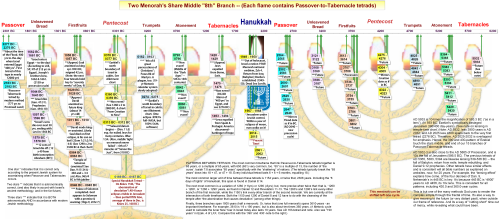 Main Bible Prophecy ChartTheme: Exile and TribulationFrom the seven-year "world-wide" famine of Joseph
until the falls of Egypt, Israel, Assyria, Judah, and Babylonia…Home PageThis powerful video is less than one minute long! Please share it!